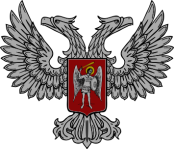 АДМИНИСТРАЦИЯ ГОРОДА ГОРЛОВКАРАСПОРЯЖЕНИЕ   главы администрации20  марта  2017 г.             	                                                             № 195-р                                     г. ГорловкаО создании Рабочей группы администрациигорода Горловка по организации учета детей и подростков школьного возрастагорода Горловка в 2017 годуС целью координации работы по учету детей и подростков школьного возраста города Горловка в 2017 году, на основании статьи 36 Конституции Донецкой Народной Республики, подпунктов 12, 13 статьи 7 Закона Донецкой Народной Республики «Об образовании», пунктов 2, 3 Типового положения об учете детей и подростков школьного возраста от 6 до 18 лет, проживающих на территории микрорайона, закреплённого за муниципальной общеобразовательной организацией, утверждённого приказом Министерства образования и науки Донецкой Народной Республики от 06 августа 2015 года № 377, руководствуясь пунктами 2.4., 4.1. Положения об администрации города Горловка, утвержденного распоряжением главы администрации города Горловка от 13 февраля 2015 года № 1-р, 1. Создать Рабочую группу администрации города Горловка по организации учета детей и подростков школьного возраста города Горловка в 2017 году и утвердить её состав (прилагается).2. Считать утратившим силу распоряжение главы администрации города Горловка от 01 сентября 2016 года № 695–р «О создании Рабочей группы администрации города Горловка по организации учета детей и подростков школьного возраста города Горловка в 2016-2017 учебном году».3. Настоящее распоряжение подлежит опубликованию на официальном сайте города Горловка.4. Координацию работы по выполнению данного распоряжения возложить на Управление образования администрации города Горловка (Полубан), контроль – на заместителя главы администрации города Горловка Жукову В.В.И.о. главы администрации	И.С.ПРИХОДЬКО	